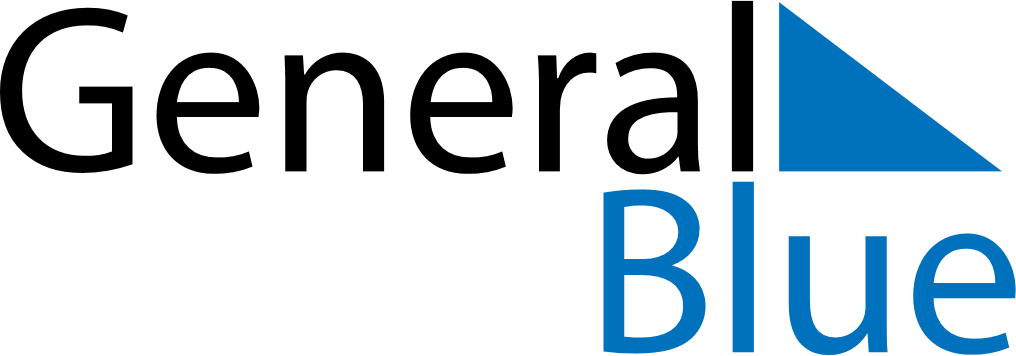 Daily Planner August 16, 2021 - August 22, 2021Daily Planner August 16, 2021 - August 22, 2021Daily Planner August 16, 2021 - August 22, 2021Daily Planner August 16, 2021 - August 22, 2021Daily Planner August 16, 2021 - August 22, 2021Daily Planner August 16, 2021 - August 22, 2021Daily Planner August 16, 2021 - August 22, 2021Daily Planner MondayAug 16TuesdayAug 17WednesdayAug 18ThursdayAug 19FridayAug 20 SaturdayAug 21 SundayAug 22MorningAfternoonEvening